Conte a quantidade de cada animal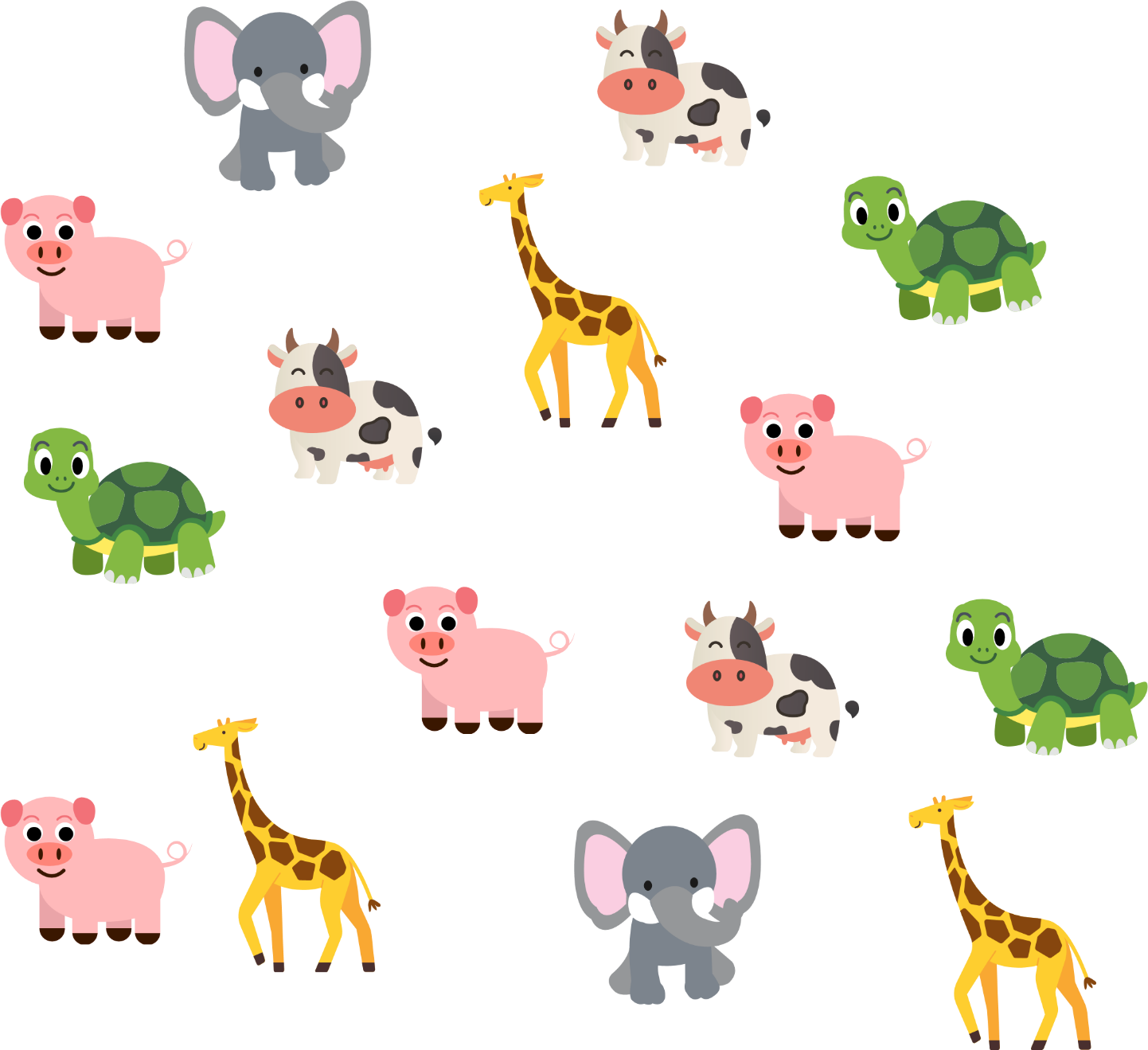 